    桃園市進出口商業同業公會 函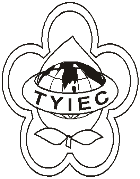          Taoyuan Importers & Exporters Chamber of Commerce桃園市桃園區中正路1249號5樓之4           TEL:886-3-316-4346   886-3-325-3781   FAX:886-3-355-9651ie325@ms19.hinet.net     www.taoyuanproduct.org受 文 者：各相關會員 發文日期：中華民國110年10月8日發文字號：桃貿豐字第110361號附    件：隨文主   旨：財團法人食品工業發展研究所執行衛生福利部食品藥物管理署委辦計畫，訂於本(2021)年10月28日辦理「兩岸食品之網路販售管理規範研討會」，敬請各相關會員廠商報名參加，請查照。說   明：     ㄧ、依據財團法人食品工業發展研究所110年10月7日食研企字第1100003894號函辦理。     二、活動型式:線上會議(本活動使用Cisco Webex軟體)。     三、報名方式:本活動免費參加，限額150名，採取網路預約報名制。每個e-mail限1人報名，超過名額者，主辦單位保留受理報名之權利。請至報名網頁(https://reurl.cc/jgRo7q)，或掃描報名網址QR Code，依身份別登路報名資料。     四、報名期限:請於2021年10月13日(三)至10月22日(五)中午12:00間完成報名手續，若提前額滿不再受理報名。     五、注意事項:請參閱活動簡章。     六、洽詢窗口:企劃室王小姐，連絡電話:03-5223191轉297。理事長  簡 文 豐